Авторская дидактическая игра «Ерики Волгоградской области»Цель:Закрепить знания детей об объектах природы и понятии- ерик. Задачи:	Развиватьпамять, наблюдательность, внимательность, формировать речь детей.	Развивать мелкую моторику, образное и произвольное мышление, познавательную активность, словарный запас детей.	Воспитывать любовь к природе и бережное отношение к ней. 	Расширять и обобщать знания детей о живых организмах, развивать способность соотносить схемы с объектами природы.	Закреплять знания детей об объекте природы ерик и его необходимости в природе.	Воспитывать у детей любовь к родному краю.Дидактический материал: 	карточки- фишки с изображением ериков нашего края (10 шт.)	карточки-фишки с изображением обитателей ериков (20 шт.). 	Предметные картинки-схемы с заданиями (10 шт.). 	Панно-карта для расположения ериков Описание игры: Детям предлагаются карточки-схемы с заданиями (10 заданий), выбирая правильный ответ, ребенок прикрепляет карточку-фишку с изображением обитателей ериков. Воспитатель проверяет ответы и за правильный ответ дает карточку-фишку с изображением ериков. Также ребенок может проверить себя сам. С обратной стороны карточки с заданием есть правильный ответ. В конце игры дети собирают панно- карту, на которую крепят карточки-фишки с изображением ериков. Правила игры:	Играть может один ребенок. Можно два ребенка или две подгруппы.	Игроки должны выполнить задания на карточке-схеме, за выполнение задания игрок получает фишку с фотографией ерика.	Побеждает тот игрок или, та команда, которая соберет все ерики и выложит их на панно-карте.Игру можно использовать в индивидуальной и подгрупповой работе с детьми.Чтобы изготовить игру, надо распечатать карточки с картинками. Большие с заданиями карточки, приклеить на картон. Липучки для фишек прикрепить в пустом месте. Маленькие карточки-фишки распечатать, разрезать и прикрепить на более плотный картон, с обратной стороны также прикрепить липучку. Панно-карта выполнена на плотном картоне.Задание 1.  Ерик- это протокаДай правильный ответЗадание 2 «Роль ериков в природе»Найди неправильный ответЗадание 3 «Дамбы, для подачи воды»Найди плотинуЗадание 4. «Подача воды в ерик»Определи правильную картинкуЗадание 5 «Ерик – тоже водоём»Определи, вода в ерике соленая или преснаяЗадание 6 «Водоемы должны быть чистыми!»(правильную картинку отметь значком)Задание 7 «Водоемы»Найди ерикЗадание 8 «Цветы»Найди цветок, который растет на ерикеЗадание 9 «Рыбы»Найди лишнееЗадание 10 «Значение ериков»Определи роль ериков в природеЧтобы изготовить игру, надо распечатать карточки с картинками. Большие с заданиями карточки, приклеить на картон и заламинировать. Липушки для фишек прикрепить в пустом месте. Маленькие карточки-фишки распечатать, разрезать и прикрепить на более плотный картон, с обратной стороны также прикрепить липучку. Панно-карта выполнена на плотном картоне.Картинки с сайта:youtube.com34bloga.ruЕрик Верблюдimages.esosedi.ruерик Верблюдwikimapia.orgboombob.ruнародныйдоктор.рфКубышка желтаяdezincity.ruroouh.livejournal.comwikiwand.comsuperomsk.runa-yarovoe.rukeywordsuggest.org Image Gallery: Sewage Waterpicstown.ruСолонки и перечницы фишка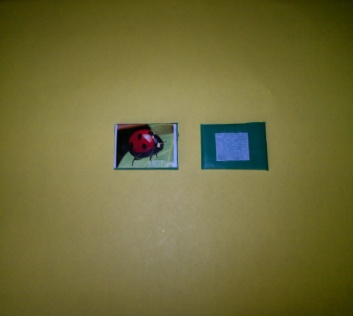  карточка с заданием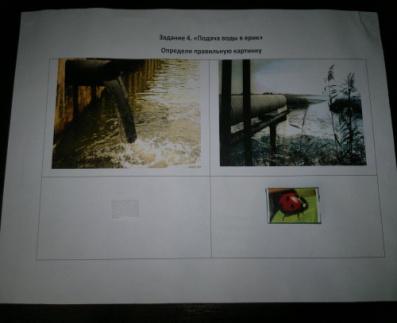  ответ с обратной стороны для самопроверки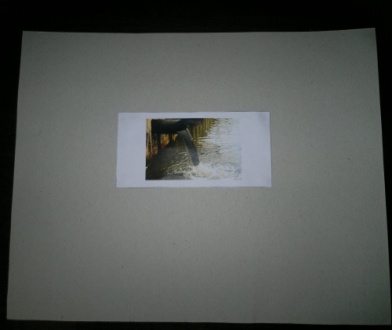  панно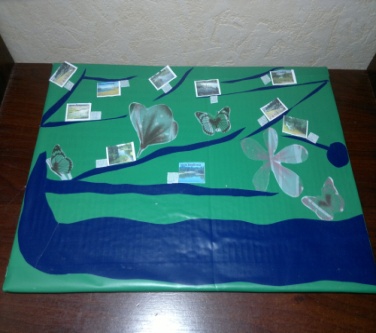 Е́рик —узкая  протока.Е́рик —широкая протока.Е́рик —широкая протока.Хранилище воды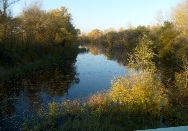 Дом для мусора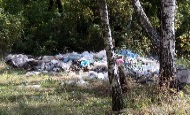 Место для рыбалки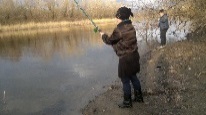 Дом для растений и животных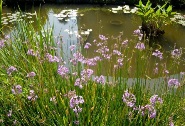 Место отдыха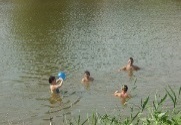 Нужен для хоз-ых нужд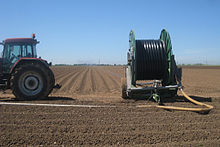 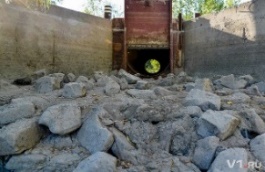 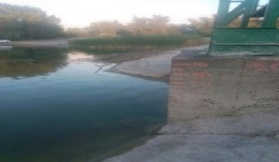 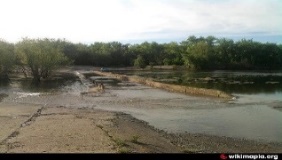 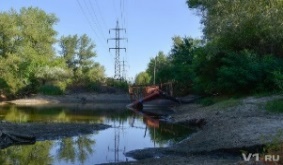 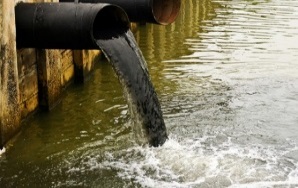 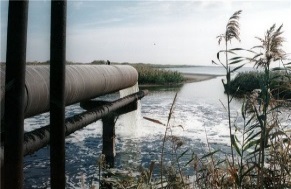 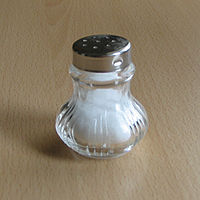 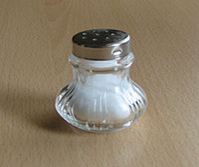 Бросай мусор в воду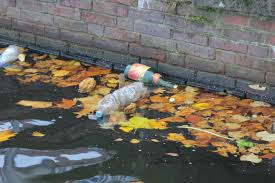 Сточные воды опасны для 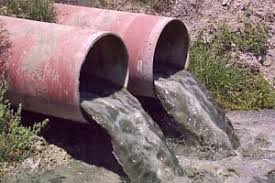 Растения не обрывай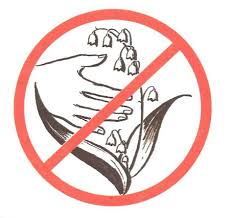 Соблюдай правила поведения 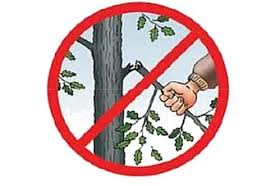 Костры не бросать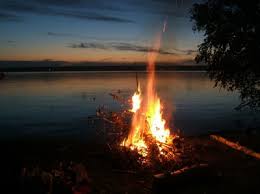 Рыбу ловить удочкой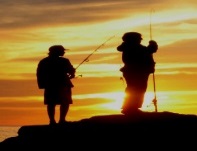 Мойте транспорт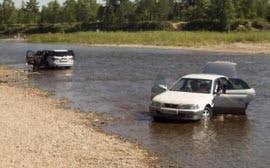 Ловите рыбу сетями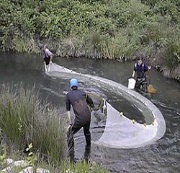 Не оставляй мусор на берегу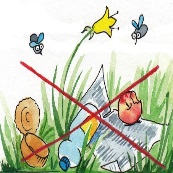 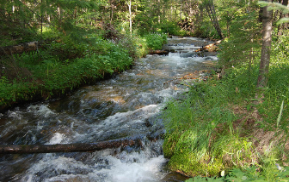 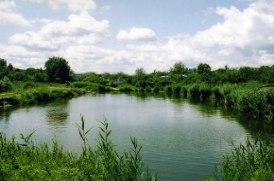 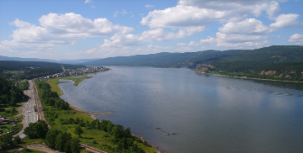 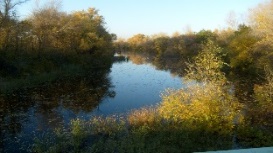 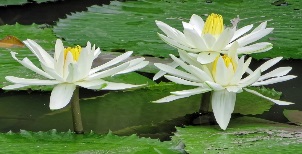 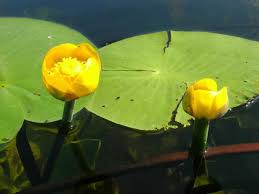 карп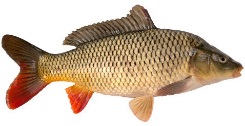 карась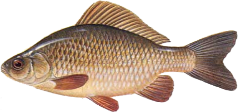 щука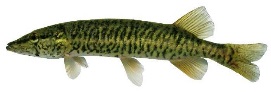 сом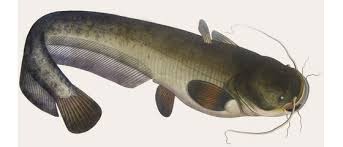 Использование ерик для хоз.нужд 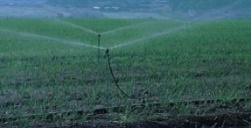 Использование ерик для хоз.нужд Использование ерик для хоз.нужд Водопой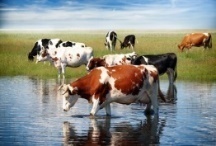 ВодопойВодопойВодопойОтдых для людей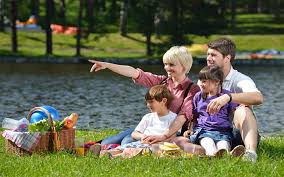 Отдых для людейОтдых для людейДом для растений и животных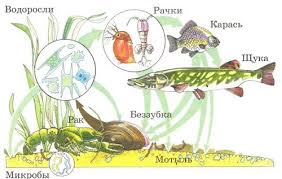 Дом для растений и животныхДом для растений и животныхДом для растений и животныхФормирует климат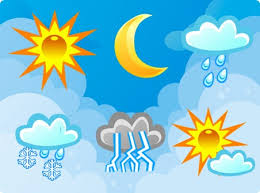 Формирует климатФормирует климатМесто для рыбалок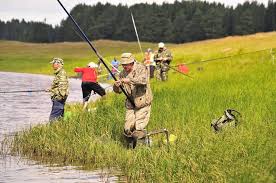 Место для рыбалокМесто для рыбалокМесто для рыбалок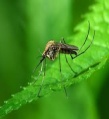 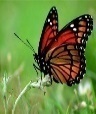 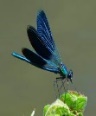 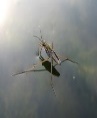 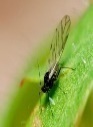 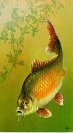 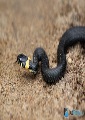 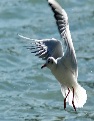 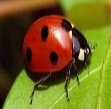 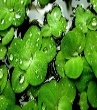 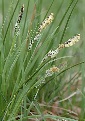 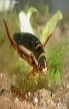 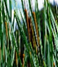 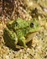 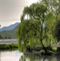 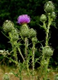 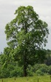 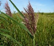 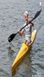 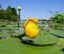 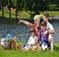 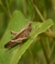 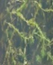 